Section 2: Focus on RHYTHMAcross the four areas of study, these are the ‘must-know’ musical terms for RHYTHM, TEMPO and METRE:Area of Study 1: Musical Forms and DevicesYou will hear the opening of a dance by Strauss. https://www.youtube.com/watch?v=cKkDMiGUbUw [from start to 1’04’’]Listen to the opening of the extract before answering the questions below.One of the following statements is true. Tick (✔) the statement you believe to be true.	[1]Underline what happens to the tempo of the music during the extract.	[2]It gets slower	It gets faster	It remains at constant speedUnderline the musical term which correctly describes what happens to the tempo of the music.Accelerando	Rallentando	RitardandoTick (✔) which rhythm is the correct rhythm for the main musical idea.	[1]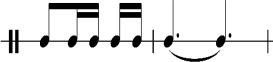 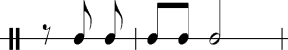 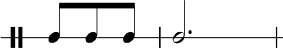 Underline which type of metre best describes the music in the extract.	[1] Triple time	Quadruple timeThe following extract is an instrumental section from Verdi’s famous opera, ‘Aida’. https://www.youtube.com/watch?v=AssDQbaIP_I [from start to 1’11’’]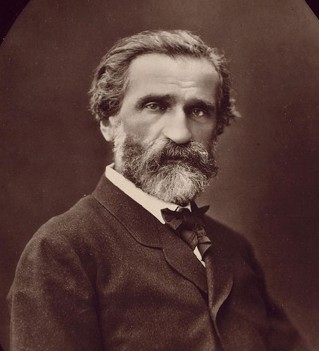 Listen to the extract and then answer the following questions on rhythm.State the time signature of the music.	[1]Underline the musical term which describes the correct metre of the extract.	[1] Simple duple	Simple triple	Simple quadrupleIn the table below, tick (✔) two rhythmic features heard in the extract.	[2]Underline the Italian term which describes the tempo of the extract.	[1] Andante	Allegro moderato	AdagioArea of Study 2: Music for EnsembleListen to the following extract of jazz music. https://www.youtube.com/watch?v=CvExZuWbSFQ [from 0’12’’ to 0’57’’]I.How many beats are there in every bar?	[1]State the correct time signature.	[1]Tick (✔) the metre which is the correct description for this type of metre.	[1]In the first part of the extract, the accompaniment joins in with a two-note chordal idea. State whichbeat of the bar this rhythmic idea enters.	[1]III.Underline which Italian term best describes the tempo of the musical extract.	[1]Vivace	Andante	LentoUnderline the term which best describes the rhythmic interpretation of the main melody.	[1]Dotted	On the beat	SyncopatedUnderline the description which best fits the rhythmic style of the music.	[1]Swing rhythm	Rock rhythm	Driving rhythmMusical TheatreThe next extract is a number called ‘Tomorrow’ from the show Bugsy Malone by Paul Williams. https://www.youtube.com/watch?v=zdPtrvVhm6I [from start to 0’57’’]Answer the following questions on rhythm, while listening carefully to the audio extract.Tick (✔) the two statements about rhythm that you believe to be true.	[2]The opening musical idea has a distinctive rhythmic pattern. Tick (✔) the pattern which you believe to be the correct pattern from the 3 options given below.	[1]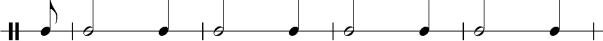 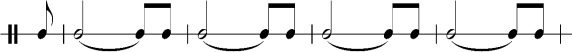 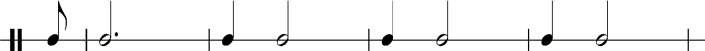 State the time signature of the music.	[1]Suggest a suitable tempo marking for the music.	[1]What is this type of metre known as? (e.g. Compound duple)	[1]One type of rhythmic device is used in the vocal line, particularly noticeable towards the end of the extract. State what you think that may be.	[1]Area of Study 3: Film MusicThis is a musical extract from the film The Goonies.Listen to the musical extract https://www.youtube.com/watch?v=0WQTjOEkG7E [from start to 0’55’’]Now, answer the following questions on rhythm. The extract may be considered in two sections: the first,which is quite dramatic; and the second, which feels as if it is gathering pace.Tick (✔) the correct time signature and metre of the musical extract.	[2]Tick (✔) two of the following statements which you believe to be true.	[2]The second part of the extract feels as if it is speeding up as the music gathers momentum. Underline the rhythmic idea used to achieve this.	[1]Swing rhythms	Triplet rhythms	Driving rhythmsTick (✔) three rhythmic features heard in the second section of the extract.	[3]You will hear the opening of the theme from a film called The Deer Hunter. https://www.youtube.com/watch?v=c6gpa8nUa70 [from start to 0’38’’]Read the questions carefully before the first playing of the extract. The extract consists of a short introduction and the first play-through of the main theme.State the time signature of the music.	[1]Underline the term which describes the metre.		[1] Simple Duple	Simple Quadruple	Compound dupleSuggest a suitable tempo marking for the music.	[1]Underline how many bars long you believe the introduction to be.		[1] One bar	Two bars	Three bars	Four barsTick (✔) two features of the lower part which is the accompaniment to the theme.	[2]Describe the main rhythmic features of the theme heard in the higher part.	[3]Area of study 4: Popular MusicListen to the opening of ‘We Are The Champions’ as performed by the group Queen. https://www.youtube.com/watch?v=goeT7boL1Ks [from start to 0’51’’]Now answer the following questions on rhythm.I.Tick (✔) the one statement that you believe to be true.	[1]Give another name for ‘up-beat’	[1]Three of the following statements are true. Tick (✔) the three statements that you believe to be true.[3]III.Tick the rhythmic pattern which you consider to be the correct one for the first line of the chorussection which is ‘We are the champions, my friends...’	[1]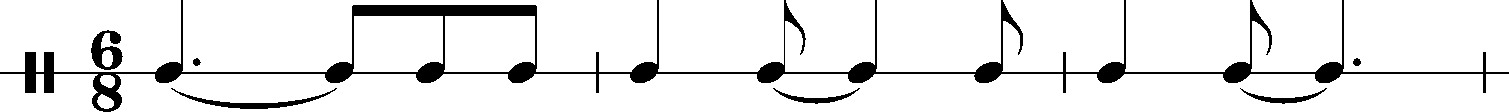 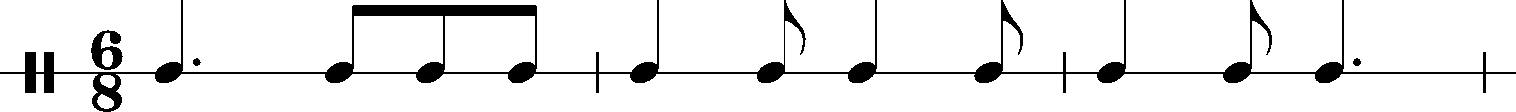 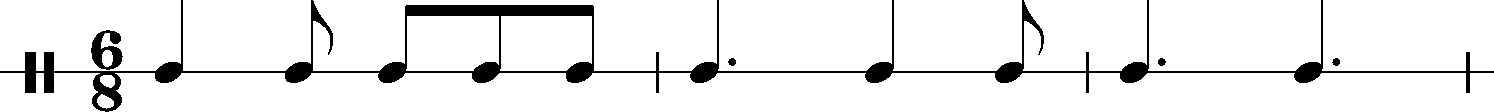 The correct description of this type of metre is	[1]Listen to the opening of a song by Katy Perry called ‘Never Really Over’.https://www.youtube.com/watch?v=aEb5gNsmGJ8 [from start to 0’29’’] Now answer the following questions.Complete the following sentences with the correct musical answer.	[3]The tempo of the music in this extract isThe time signature of the music in this extract isThe correct description of the type of metre isTick (✔) three of the following rhythmic features heard in this short extract.	[3]Two of the following statements are true. Tick (✔) the two statements that you believe to be true.[2]RHYTHMTEMPOMETRESemibreveMinimAllegroCrotchetVivaceRegularSemiquaverAllegrettoIrregularDottedModeratoAccentSyncopationAndanteSimple time: 2/4Swing rhythmsAdagioSimple time: 3/4On the beatLentoSimple time: 4/4Off beatAccelerandoDuple timeTripletRitardandoTriple timeAssociated restsRallentandoQuadruple timeDriving rhythmsRubatoCompound time: 6/8Dance rhythmsPauseRock rhythmsStatementTickThe tempo of the extract is consistent throughoutThe tempo of the extract is VivaceThe tempo of the extract is variedMusical FeaturesTickSwing rhythmsDotted rhythmsSemibreve rhythmsConsistent minim rhythmsTriplet rhythmsType of metreTickSimple dupleSimple tripleSimple quadrupleCompound dupleCompound tripleCompound quadrupleStatementTickThe longest note value used in the extract is a semibreveThe shortest note value used in the extract is a quaverThe extract begins with an anacrusisThe extract begins with a tripletTime SignatureTickMetreTick2/4Compound duple3/4Simple quadruple4/4Simple triple6/8Simple dupleStatementTickThe first chord is played on the first beat of the bar.The first chord is syncopated.The first chord is a semibreve note-value.The first chord is on an accented beat.Rhythmic featuresTickSemiquaver note-patternsTriplet rhythmsRepeated crotchetsDotted rhythmsRestsSteady minim movementRhythmic features of the left-hand partTickIrregular patternRegular patternContinuous quaversContinuous minimsStatementTickThe extract begins with an up-beatThe extract begins with an off-beatThe extract begins with a swing beatStatementTickThe rhythmic pattern of the short introduction consists of steady crotchets.The rhythmic pattern of the short introduction consists of steady quavers.The rhythmic pattern is played once before the voice enters.The rhythmic pattern is played twice before the voice enters.The rhythmic pattern ends with a sequence.The rhythmic pattern ends with syncopation.Rhythmic featuresTickSome triplet patternsFast continuous semiquaversRepeated minims in the melody lineUse of restsA dotted rhythm at the end of some phrasesDriving rock rhythms throughoutStatementTickIn this extract, ‘clicks’ are heard on beats 1 and 3In this extract, ‘clicks’ are heard on beats 2 and 4In this extract, ‘clicks’ are heard on beats 1 and 2In this extract, ‘pitched’ notes in the accompaniment are heard on beats 1 and 2In this extract, ‘pitched’ notes in the accompaniment are heard on beats 1 and 3In this extract, ‘pitched’ notes in the accompaniment are heard on beats 1 and 4